1. Подчеркни лишнее название в каждой строчке:а) Лягушка, ёж, гадюка, хамелеон, уж.б) Лист, почва, стебель, плод, корень.в)  Гнездо, нора, курятник, берлога, муравейник.г) Снегирь, соловей, лебедь, дрозд, ласточка.д) Гранит, каменный уголь, бумага, торф, природный газ. е) Россия, Франция, Ханты – Мансийск, Китай.2. Подчеркни названия насекомых:Бабочка, ласточка, ящерица, стрекоза, клоп, улитка, комар, пчела, адмирал. 3. Ответь на вопросы:а) Почему кошки часто умываются? _____________________________________________________ б) Что ёж делает зимой? ____________________________в) След какого хищного зверя похож на человеческий? _____________________________________г) Кто может пить ногой?__________________________________________д) Какая птица выводит птенцов зимой?________________________________ 4. Напиши названия различных животных так, чтобы буква Б была общей.Б  __  __  __Б  __  __  __  __
Б  __  __  __  __  __
Б  __  __  __  __  __  __
Б  __  __  __  __  __  __  __5. К какой группе относятся животные, которые часть жизни проводят на земле, а часть в воде?           а) рыбы;                     б) пресмыкающиеся;                              в) земноводные. 6.  Сколько когтей у обыкновенной кошки?                                   а) 16;                     б) 18;                              в) 20.7. Жители одного высокогорного селения называют это животное «лягушка с крышкой». Что это за животное?                  а) жаба;       б) ёж;      в) орёл;      г) черепаха;      д) змея. 8. Допиши нужное слово, сохраняя смысловую связь. автомобиль – бензин, девочка - _____________________________гвоздь – металл, льдина - __________________________________сахар – чистое вещество, почва - ____________________________бульон – жидкость, кислород – ______________________________поле – человек, луг - ___________________________________9. Какие съедобные грибы можно выращивать круглый год? _________________________10. Какие из животных наиболее приспособлены к жизни в природе: растительноядные, хищные или всеядные? Почему? _____________________________________________________ 11. Какова основная причина перелета птиц в теплые края с приходом осени? ___________________________________________________________________12. Разгадай ребусы: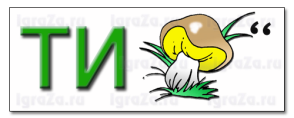 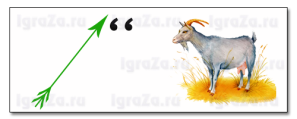 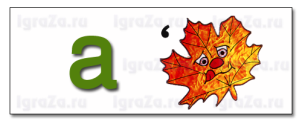 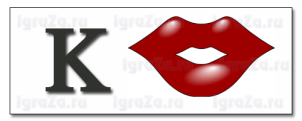 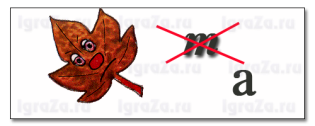 ___________     ___________    ____________   ___________   _____________13. Реши кроссворд:Он помогает найти нужное направление. Зимующая птица. Край виден, а дойти до него нельзя. Слабовидящее животное. И туча, и туман, и река, и океан.  Я летаю и бегу, и стеклянной быть могу. Лесной доктор. Птица "приносящая" детей. Ключевое слово _______________________________________Задания, оцениваемые в один баллЧто такое природа⃝ карандаш, тетради, дом, город, край, в котором ты живешь. ⃝ человек, растения, животные, космические корабли, пароходы. ⃝ солнце, Земля, воздух, вода, человек, растения, животные, грибы, микробы. К неживой природе относятся: ⃝ человек, животные, растения, грибы. ⃝ солнце, Земля, воздух, облака, вода, человек. ⃝ солнце, небо, облака, Земля, камни, вода. Умеют ли слоны плавать? ⃝ Да. Даже ныряют. ⃝ Нет. Самая высокая трава? ⃝ бамбук ⃝ камыш ⃝ эвкалипт Самый ядовитый гриб, который растёт в наших лесах:⃝ мухомор⃝ бледная поганка⃝ ложные опятаЗадания, оцениваемые в два баллаОсновные стороны горизонта:               ⃝ юг               ⃝ восток               ⃝ север               ⃝ юго-западКакое время года в Южной Америке и Австралии в декабре?⃝ зима⃝ весна⃝ летоК какому царству относятся организмы, состоящие в основном из шляпки и ножки? ⃝ растения ⃝ животные ⃝ грибы Вставь пропущенные словаЗемля – это _____________________________.Солнце – это ____________________________.Луна – это _________________________.Вымыли пол в классе. Почему через некоторое время он стал сухим?⃝ вода впиталась в поверхность пола⃝ вода с поверхности пола испарилась⃝ вода осталась на подошвах обуви учеников, которые ходили по классу    Задания, оцениваемые в три балла. 11. Вещество, не растворяющееся в воде:                ⃝ соль                ⃝ сахар                ⃝ мука               ⃝ питьевая сода        12. О каком свойстве воды мы говорим, когда видим в стакане, опущенную ложку?                 ⃝ вода прозрачна                 ⃝ вода бесцветна                  ⃝ вода является растворителем        13. Без чего человек не может прожить и нескольких минут?                ⃝ пища                ⃝ вода                ⃝ воздух         14. Животное, которое относится к рыбам:                ⃝ дельфин               ⃝ бегемот               ⃝ карп         15. Какое животное относится к диким животным?                 ⃝ медведь                 ⃝ корова                ⃝ лошадь Задания, оцениваемые в четыре балла.         16. Животное, не входящее в группу животных леса:                 ⃝ кабан                 ⃝ щука                 ⃝ дятел                 ⃝ лось         17. Плоды какого растения путешествуют с помощью ветра?                 ⃝ одуванчика                 ⃝ фасоли                 ⃝ клубники         18. Как животные используют кислоты?                 ⃝ в пищу                 ⃝ как лекарство                 ⃝ как защиту от врагов        19. Как называется самая необходимая для жизни человека звезда?                 ⃝ Полярная звезда                 ⃝ Солнце                ⃝ созвездие Кассиопея        20. Как вести себя в том случае, если во время плавания в воде у вас свело ногу?                 ⃝ попытаться плыть дальше                ⃝ попробовать вернуться назад                ⃝ сделать специальное упражнение: потянуть большой палец стопы на себяЗадания, оцениваемые в пять баллов          21. Что растения получают из почвы?                  ⃝ перегной, песок, глину                  ⃝ останки животных и растений                  ⃝ воздух, воду, соли           22. Что нужно семенам для прорастания?                  ⃝ свет, вода и углекислый газ                  ⃝ перегной, глина и песок                  ⃝ тепло, вода, воздух           23. Что для птиц зимой страшнее:                 ⃝ голод                 ⃝ холод          24. Какое тело может быть твёрдым, жидким и газообразным?                ⃝ камень                ⃝ древесина                ⃝ вода          25. Вычеркни из предложения лишнее.                 Реки нашей страны – это Волга, Нил, Енисей, Обь, Урал, Амазонка, Лена.